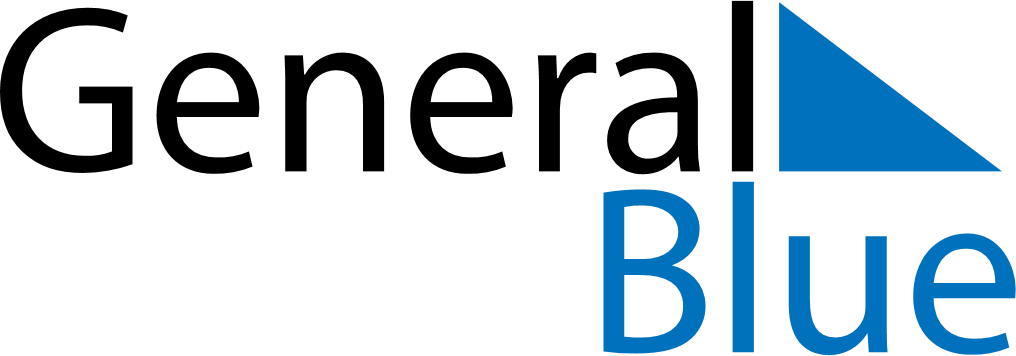 March 2022March 2022March 2022March 2022EthiopiaEthiopiaEthiopiaSundayMondayTuesdayWednesdayThursdayFridayFridaySaturday123445Victory at Adwa Day678910111112131415161718181920212223242525262728293031Day of Lament